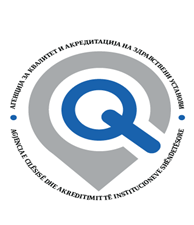 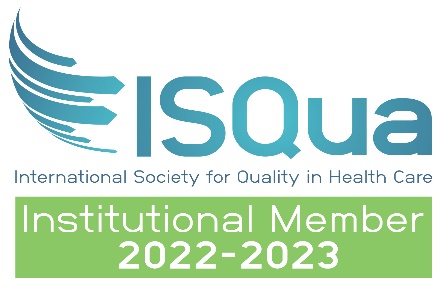 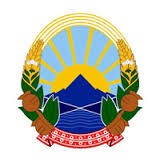 БАРАЊЕ/ KËRKESËза акредитација на здравствени установи/ për akreditimin e institucioneve shëndetësoreНАЗИВ НА ЗДРАВСТВЕНАТА УСТАНОВА/ EMRI I INSTITUCIONIT SHËNDETËSOR_____________________________________________________________________ АДРЕСА НА ЗДРАВСТВЕНАТА УСТАНОВА/ ADRESA E INSTITUCIONIT SHËNDETËSOR_____________________________________________________________________ ВИД НА ЗДРАВСТВЕНАТА УСТАНОВА/ LLOJI I INSTITUCIONIT SHËNDETËSOR_____________________________________________________________________ ВИД НА УСЛУГИ/ LLOJI I SHËRBIMIT:          	 	- секундарна/ sekondar ________ - терциерна/ terciare ________ БРОЈ И ВИДОВИ НА ОДДЕЛЕНИЈА/ NUMRI DHE LLOJET E DEPARTAMENTEVE_____________________________________________________________________ _____________________________________________________________________ БРОЈ И ВИДОВИ НА СЛУЖБИ/ NUMRI DHE LLOJET E SHËRBIMEVE_____________________________________________________________________ БРОЈ НА БОЛНИЧКИ КРЕВЕТИ/ NUMRI I SHTRETËRVE SPITALORË_____________________________________________________________________ БРОЈ НА ВРАБОТЕНИ ВО ЗУ/ NUMRI I PUNONJËSVE NË ISH         - медицински персонал/ personeli mjekësor    ____________    - немедицински персонал/ personeli jo mjekësor    ____________ ОБЕМ НА УСЛУГИ ЗА ПРЕТХОДНАТА КАЛЕНДАРСКА ГОДИНА/ VËLLIMI I SHËRBIMEVE PËR VITIN E KALUAR KALENDARIKИзвештај во прилог за/ Raporti në lidhje me:број на амбулантски прегледи/ numrin e ekzaminimeve spitalore,		______број на извршени операции/ numrin e operacioneve të kryera,		_____ просечна должина на болнички престој/ kohëzgjatjen mesatare të qëndrimit në spital,_____процент на искористеност на болнички кревети/ përqindjen e shfrytëzimit të shtretërve spitalorë								_____ Приложени документи/ Dokumentet e bashkangjitura:Акт за основање на З.У./ Akti për themelimin e I.SH.				________  Статут на З.У./ Statuti i I.Sh.								________Правилник за внатрешна организација и систематизација на З.У./ Rregullore për organizimin e brendshëm dhe sistematizimin e  I.Sh.	    			________ Барање за изземање од стандарди (критериуми) кои се нерелевантни за З.У./ Kërkesë për përjashtim nga standardet (kriteret) që janë të parëndësishme për I.Sh.  		________Решение за именување на координатор за акредитација/ Vendimi për emërimin e koordinatorit të akreditimit					 			________ Решение за формирање на Комисија за следење и унапредување на квалитетот/ Vendim për themelimin e Komisionit për monitorim dhe përmirësim të cilësisë           	________	Во/ Në _______________, 	 	 	 	   Директор на З.У./  				   	 Drejtor i I.SH.	Датум/ Data  ___________ 	 	 	    _______________________________ 